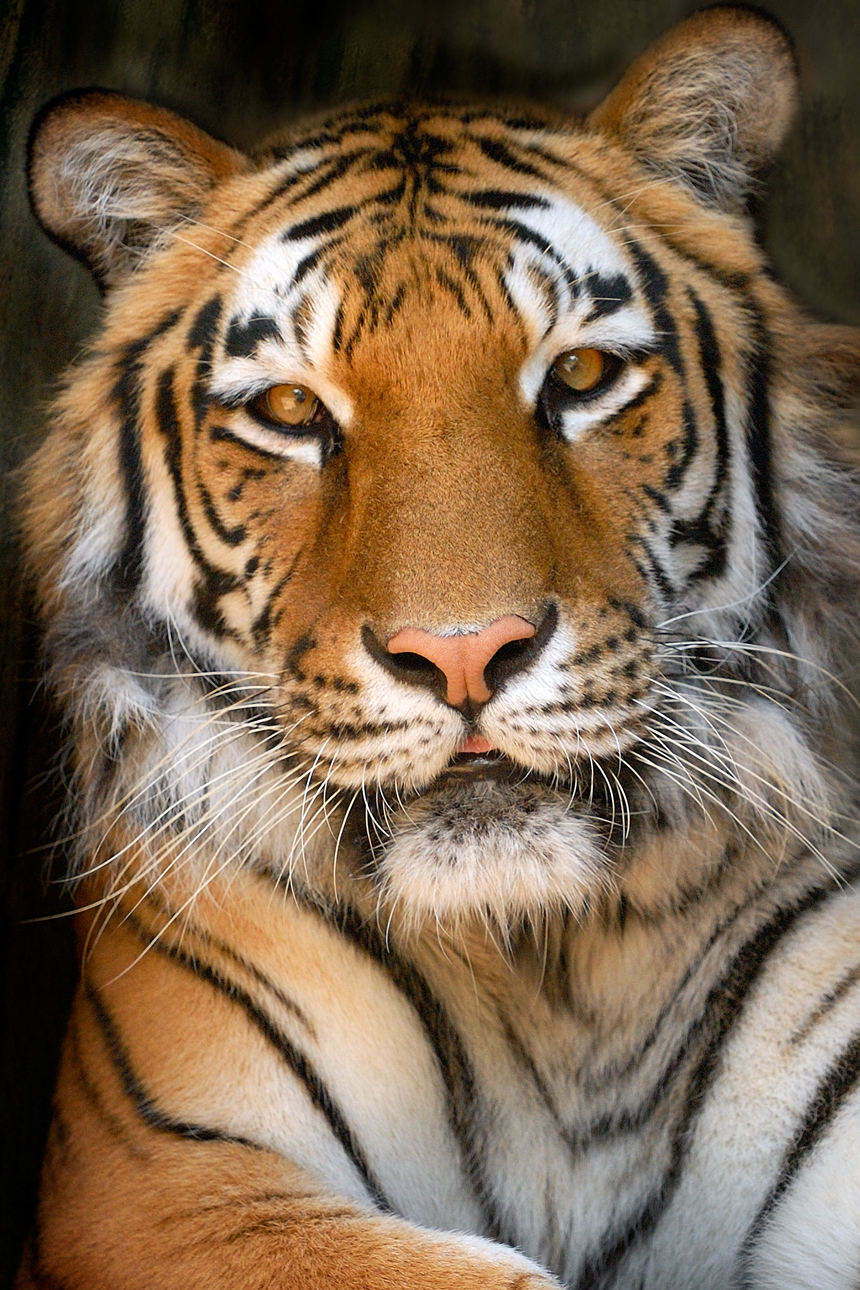 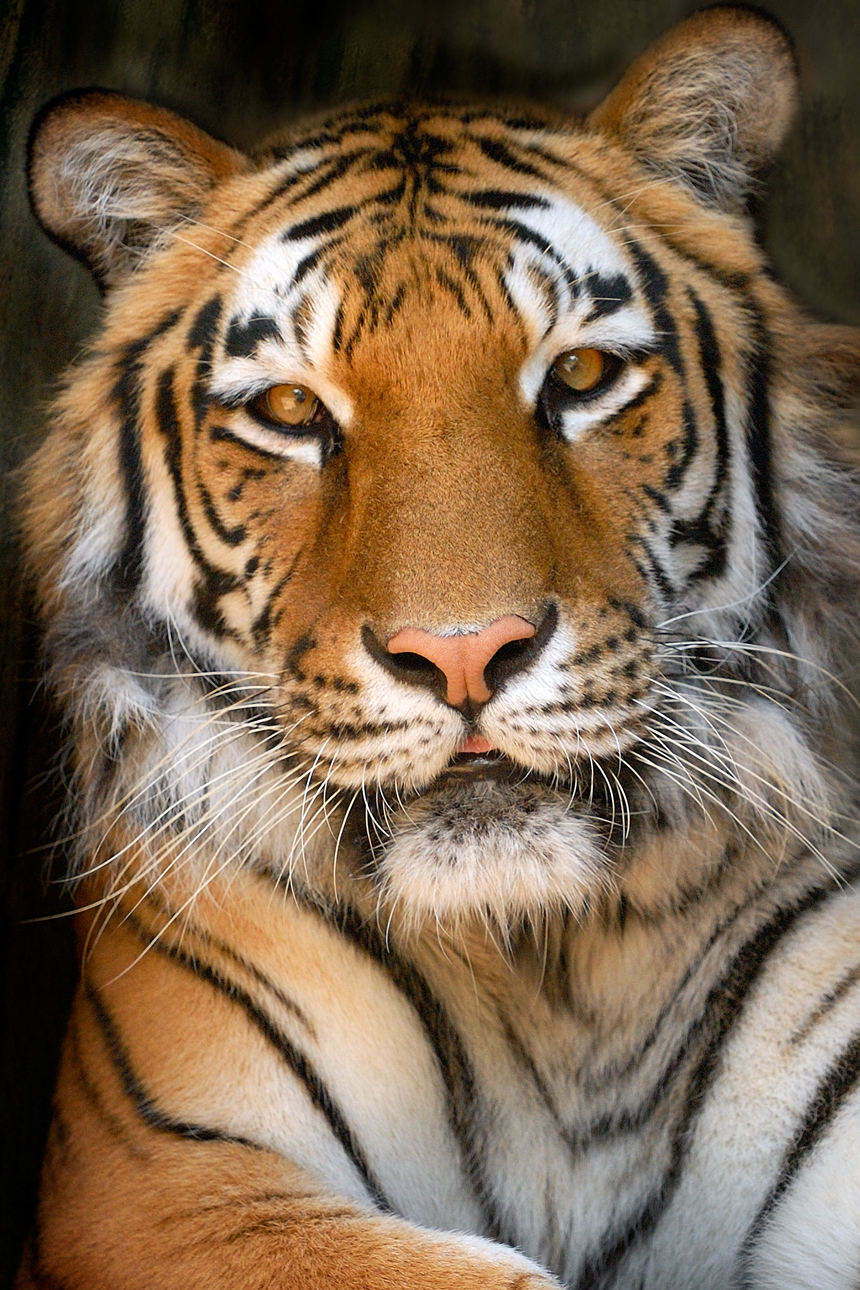 SUNDAYMONDAYTUESDAYWEDNESDAYTHURSDAYFRIDAYSATURDAY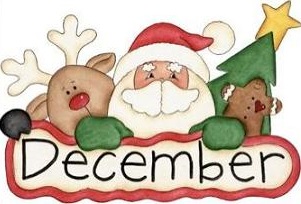 December 3French Toast SticksOrCereal Whole Grain BreadFruit / Vegetable Milk / JuiceDecember 4Funnel CakeOr Cereal Bar & YogurtWhole Grain BreadFruit / VegetableMilk / JuiceDecember 5Waffles &Sausage PattyOrCereal Whole Grain BreadFruit / VegetableMilk / JuiceDecember 6Breakfast PizzaOrCereal Bar & YogurtWhole Grain Bread Fruit / VegetableMilk / JuiceDecember 7Cinnamon BunOr Cereal Whole Grain BreadFruit / VegetableMilk / JuiceOffer verses serve -Students must take3 of 5 items to count as a lunch & one must be a fruit or vegetable.December 10French Toast SticksOrCereal Whole Grain BreadFruit / Vegetable Milk / JuiceDecember 11Funnel CakeOr Cereal Bar & YogurtWhole Grain BreadFruit / VegetableMilk / JuiceDecember 12Waffles &Sausage PattyOrCereal Whole Grain BreadFruit / VegetableMilk / JuiceDecember 13Breakfast PizzaOrCereal Bar & YogurtWhole Grain Bread Fruit / VegetableMilk / JuiceDecember 14Cinnamon BunOr Cereal Whole Grain BreadFruit / VegetableMilk / JuiceMenu subject to changeAll Meals areserved with 1% milk, fat free chocolate, fat free vanilla, fat free strawberry and skimDecember 17French Toast SticksOrCereal Whole Grain BreadFruit / Vegetable Milk / JuiceDecember 18Funnel CakeOr Cereal Bar & YogurtWhole Grain BreadFruit / VegetableMilk / JuiceDecember 19Waffles &Sausage PattyOrCereal Whole Grain BreadFruit / VegetableMilk / JuiceDecember 20 Breakfast PizzaOrCereal Bar & Yogurt Whole Grain Bread Fruit / VegetableMilk / JuiceDecember 21Cinnamon BunOr Cereal Whole Grain BreadFruit / VegetableMilk / Juice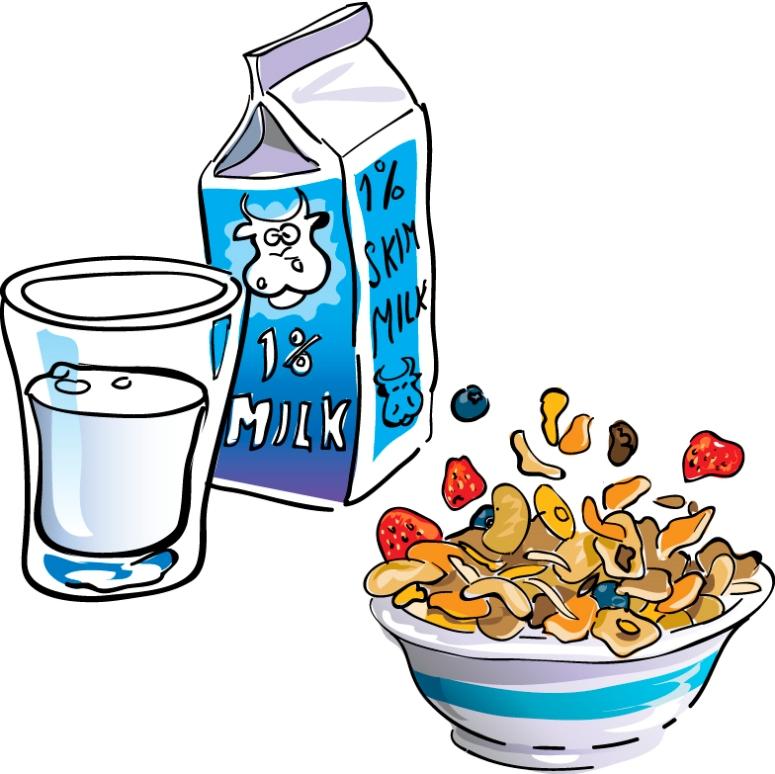 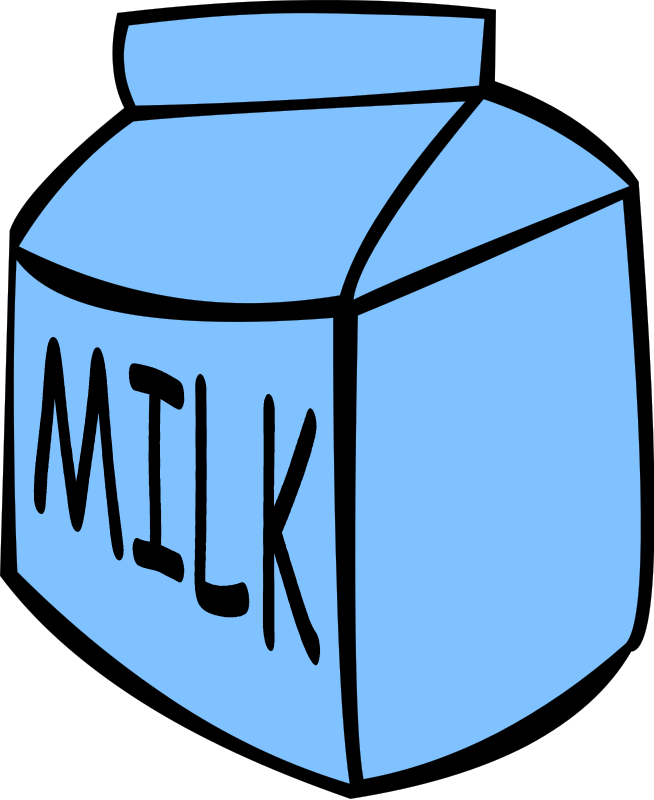 December 24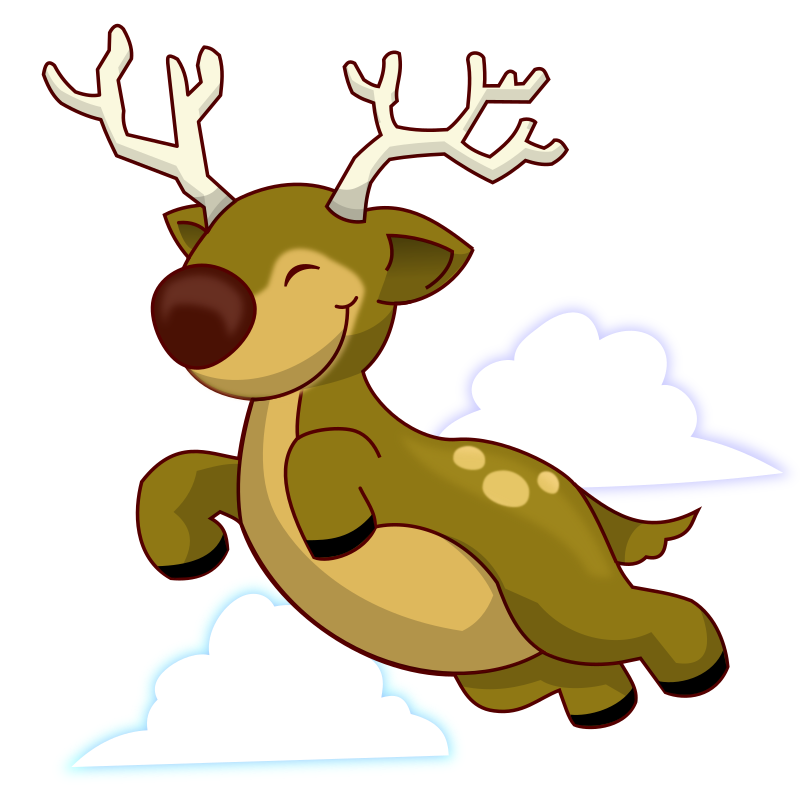 December 25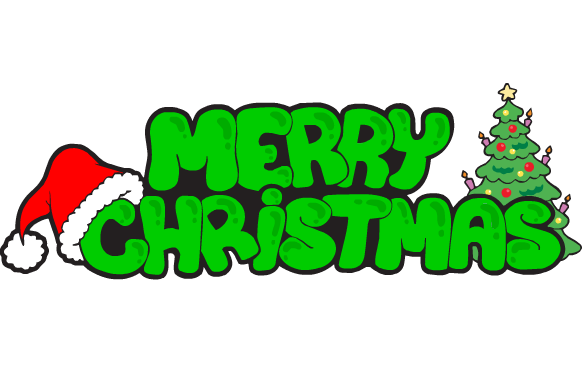 December 26No SchoolDecember 27No SchoolDecember 28No SchoolElementary Breakfast$ 1.55Milk - .50Reduced - .40No breakfast on two hour delaysDecember 31No SchoolJanuary 1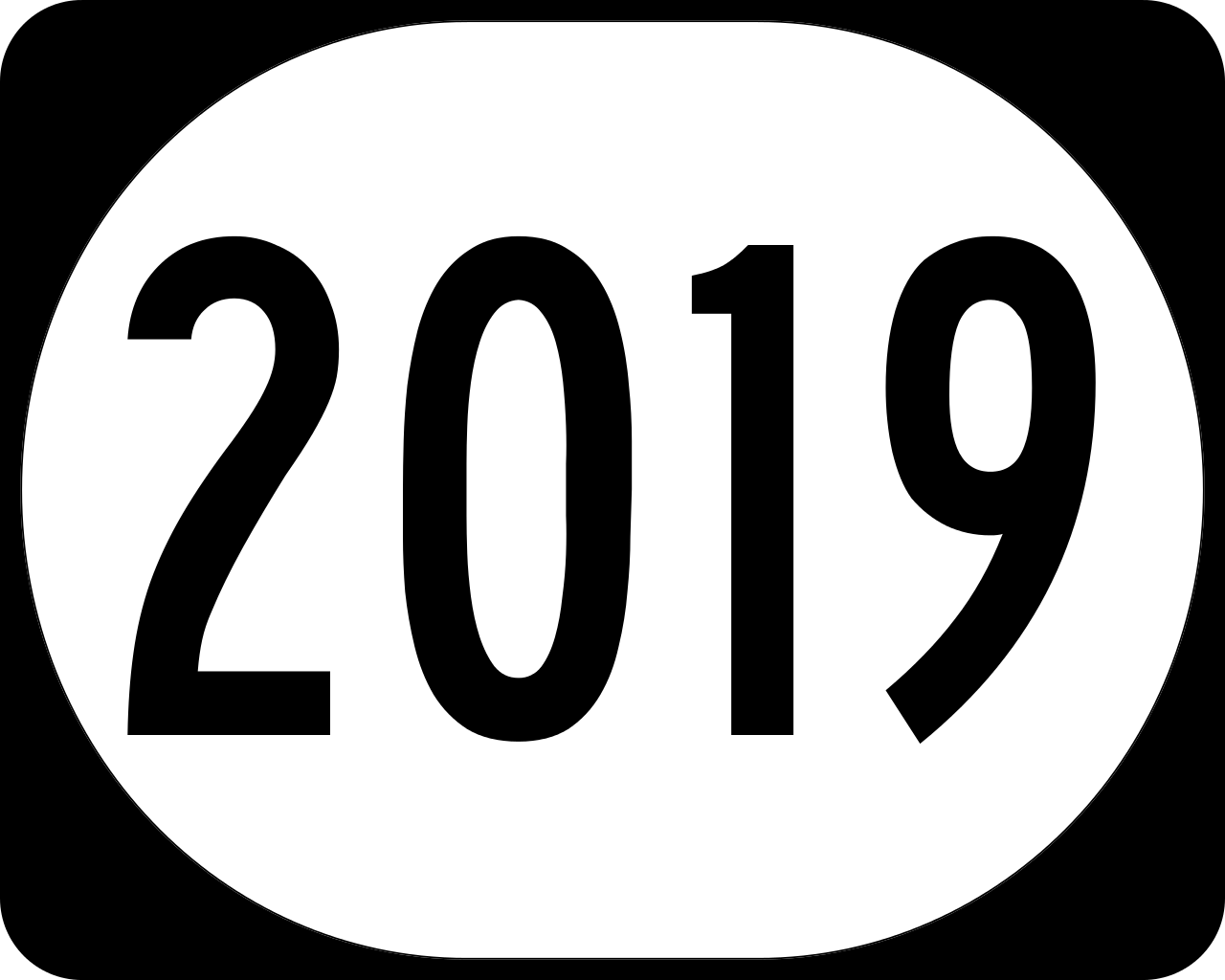 January 2Waffles &Sausage PattyOrCereal Whole Grain BreadFruit / VegetableMilk / JuiceJanuary 3Breakfast PizzaOrCereal Bar & YogurtWhole Grain Bread Fruit / VegetableMilk / JuiceJanuary 4 Cinnamon BunOr Cereal Whole Grain BreadFruit / VegetableMilk / Juice